台灣基督長老教會排灣中會青年事工部 函90842 屏東縣三地門鄉達來村7鄰百合路35號3樓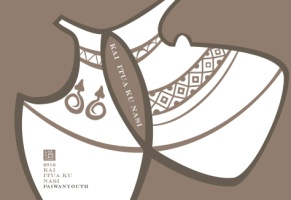 電話：08-7610036 / 7610037       傳真：08-7610038電郵：paiwanyouth@gmail.com    臉書粉絲團：PCT-排中青年部青年幹事：額冷‧璟拉 姊妹受文者：中會屬下各教會 發文日期：主後2017年10 月12 日發文字號：台基長排(53)青字第014號速　　別：普通密等及解密條件或保密期限：普通附　　件：活動簡章、報名表主  旨：函請 貴會團契參加青年事工部「輔導人才培育訓練會」活動說  明：根據本部2017年度事工計畫辦理活動時間：2017年10月21日(六)上午08:30-下午3:30活動地點：長原長老教會(位於長治百合園區)報名費用：每名100元整活動主題：《我真懂你嗎？》，如何理解青少年的愛情觀 活動講師：勵馨基金會特約講師 郭雅真老師參加對象：1.教會現職青(少)年團契輔導同工  2.對教會青(少)          年團契輔導工作有負擔者  3.大專以上青年報名方式：1.E-mail  2.傳真  3.進入PCT-排中青年部臉書粉絲團4.報名網址https://goo.gl/forms/smmkAdyxW99pU3Jy2 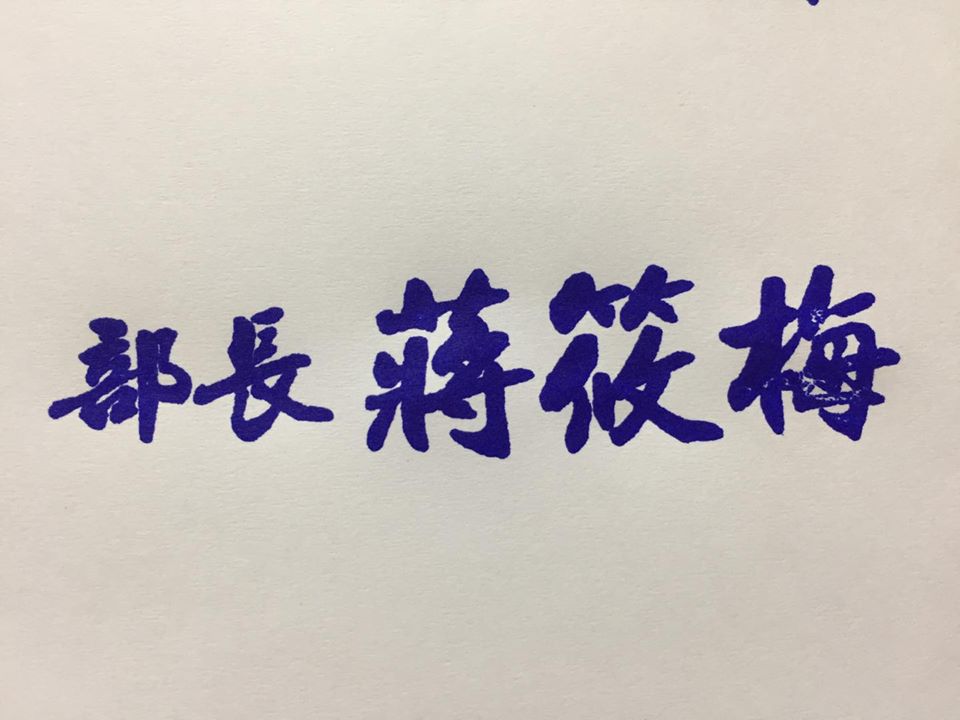 正本: 中會屬下各教會副本: 中會事務所